             Civilinė byla  Nr. e2-24991-465/2015Teisminio proceso Nr. 2-68-3-17658-2015-4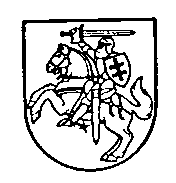 VILNIAUS MIESTO  APYLINKĖS TEISMASVYKDOMASIS RAŠTAS2016-12-01  Nr. e2-24991-465/2015Vilniaus miesto apylinkės teismas 2015 m. lapkričio 30 d. sprendimu,Vilniaus miesto apylinkės teismas 2015 m. gruodžio 14 d. papildomu sprendimu,Vilniaus apygardos teismas 2016 m. spalio 31 d. nutartimi, išnagrinėjo civilinę bylą pagal ieškovo Vlado Šigausko ieškinį atsakovui Lietuvos lankininkų federacijai bei trečiajam asmeniui Kauno šaudymo iš lanko asociacijai dėl sprendimo pripažinimo negaliojančiu Teismai nutarė/nusprendė: Pripažinti negaliojančiais 2015-05-10 Lietuvos lankininkų federacijos išplėstinio tarybos posėdžio nutarimą bei Lietuvos lankininkų federacijos prezidento sprendimą Nr.15.05.11, kuriais  buvo nuspręsta diskvalifikuoti sportininką Vladą Šigauską draudžiant jam dalyvauti bet kokio rango šaudymo iš lanko varžybose nuo 2015-01-11 iki 2015.08.11, įpareigojant Lietuvos lankininkų federaciją apie tai paskelbti viešai oficialiame federacijos tinklalapyje www.archery.lt, bei pranešti WA,WAE,LTOK,KKSD, Kauno miesto savivaldybės sporto skyriui, KŠLA.  